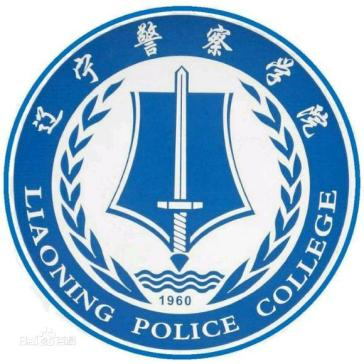 2022-2023学年本科教学质量报告辽宁警察学院2023年11月辽宁警察学院2022-2023学年本科教学质量报告学院概况辽宁警察学院地处辽宁省大连市，是政法类院校，始建于1960年，1985年升格为大专，1995年经原国家教委批准开始独立试办本科专业，2014年由辽宁警官高等专科学校升格为辽宁警察学院，2015年获批学士学位授权单位，2016年获批辽宁省向应用型转变试点院校。建校以来，学院始终坚持服务公安工作和公安队伍建设的办学宗旨，坚持“政治建校、特色办校、质量兴校、改革强校”办学方针，形成了较为鲜明的公安办学特色，人才培养质量逐年提高，综合实力不断增强，已经为全省培养了4.3万名优秀警务人才，成为辽宁公安人才培养的主渠道，公安教育训练的主阵地，在维护国家安全、辽宁社会稳定、建设法治辽宁工作中发挥着重要作用。学院开设侦查学、经济犯罪侦查、治安学、交通管理工程、刑事科学技术、监狱学、犯罪学、网络安全与执法、公安视听技术、警务指挥与战术、交通管理、航空服务艺术与管理、网络空间安全、应急技术与管理14个本科专业，其中8个为新办专业。招生批次为提前批招生、本科批招生。学院全日制在校生5191人，折合在校生5191人。全校教职工467人，其中专任教师245人。学校共有2个校区，其中，1个为本地校区，另一个校区在辽宁省鞍山市。学院有省部级重点实验室1个，杰青等国家级高层次人才1人，省部级高层次人才52人。学校有党政单位24个，教学科研单位13个。一、本科教育基本情况（一）人才培养目标学院的定位与发展目标如下：办学类型定位：政法类、教学型、地方性本科院校。发展目标定位：特色鲜明、学科专业优势突出的应用型重点公安院校。办学层次定位：以本科教育为主，适时发展专业学位研究生教育。服务面向定位：立足辽宁，面向公安司法队伍建设，为辽宁公安司法机关和区域社会经济发展提供人才保障和智力支持。发展目标：建设区域优势明显和办学特色鲜明的一流公安院校。（二）学科专业设置情况学院现有本科专业14个，分别为侦查学、经济犯罪侦查、治安学、交通管理工程、刑事科学技术、监狱学、犯罪学、网络安全与执法、公安视听技术、警务指挥与战术、交通管理、航空服务艺术与管理、网络空间安全、应急技术与管理。其中，工学专业6个，分别为交通管理工程、刑事科学技术、网络安全与执法、公安视听技术、网络空间安全、应急技术与管理，占42.86%；管理学专业1个，为交通管理，占7.14%；艺术学专业1个，为航空服务艺术与管理，占7.14%；法学专业6个，分别为侦查学、经济犯罪侦查、治安学、监狱学、犯罪学、警务指挥与战术，占42.86%。※数据来源表1-4-1专业基本情况。图1 各学科专业占比情况（%）在14个专业中，网络安全与执法、治安学2个专业为国家级一流本科教育示范专业建设点，刑事科学技术、监狱学、经济犯罪侦查、交通管理工程4个专业为辽宁省一流本科教育示范专业建设点，刑事科学技术专业为公安部重点专业建设点和辽宁省高校向应用型转变示范专业，治安学专业为辽宁省高校创新创业教育改革试点专业。（三）在校生规模2022-2023学年本科在校生5080人（含一年级1287人，二年级1246人，三年级1247人，四年级1296人，其他4人）。注：此处数据统计不含新生。目前学校全日制在校生总规模为5191人，本科生数占全日制在校生总数的比例为97.77%。※数据来源表1-6本科生基本情况，表6-1学生数量基本情况各类在校生的人数情况如表1所示（按时点统计）。表1 各类学生人数一览表※数据来源表6-1学生数量基本情况。（四）本科生生源质量2023年，学院计划招生1300人，实际录取考生1297人，实际报到1292人。实际录取率为99.77%，实际报到率为99.61%。特殊类型招生102人，招收本省学生1297人。学院按照0个大类和14个专业进行招生，面向全国1个省招生。生源情况详见下表。表2 生源情况录取的新生中，提前批平均分物理505.7/历史510.6，本科批平均分物理460.3/历史477.3，对比当年辽宁省同批次最低控制线差值明显，说明我院生源质量较高。※数据来源表1-4-1专业基本情况，表1-4-2专业大类情况表，表6-3-1近一届本科生招生类别情况，表1-6本科生基本情况表，表6-3-2近一届本科生录取标准及人数，表6-3-3近一届各专业（大类）招生报到情况。二、师资与教学条件（一）师资队伍学院现有专任教师245人、外聘教师65人，折合教师总数为277.5人，外聘教师与专任教师人数之比为0.27:1。按折合学生数5191计算，生师比为18.71。专任教师中，“双师型”教师77人，占专任教师的比例为31.43%；具有高级职称的专任教师120人，占专任教师的比例为48.98%；具有研究生学位（硕士和博士）的专任教师204人，占专任教师的比例为83.27%。近两学年教师总数详见表3。表3 近两学年教师总数注：生师比=折合在校生数/教师总数（教师总数= 专任教师数+外聘教师数*0.5+临床教师*0.5）教师队伍职称、学位、年龄的结构详见表4。表4 教师队伍职称、学位、年龄结构近两学年教师职称、学位、年龄情况见图2、图3、图4。图2 近两学年专任教师学位情况（%）图3 近两学年专任教师职称情况（%）图4 近两学年专任教师年龄结构（%）学院目前有教育部教指委委员1人，省级高层次人才40人，省级教学名师14人，其中2022年当选2人。学院现建设有省部级教学团队6个，省级高层次研究团队2个。※数据来源表1-5-1教职工基本信息，表3-3-1高层次人才，表3-3-2高层次人才教学、研究团队。（二）本科主讲教师情况本学年高级职称教师承担的课程门数为207，占总课程门数的50.12%；课程门次数为720，占开课总门次的44.92%。正高级职称教师承担的课程门数为95，占总课程门数的23.00%；课程门次数为258，占开课总门次的16.09%。其中教授职称教师承担的课程门数为94，占总课程门数的22.76%；课程门次数为256，占开课总门次的15.97%。副高级职称教师承担的课程门数为161，占总课程门数的38.98%；课程门次数为518，占开课总门次的32.31%。其中副教授职称教师承担的课程门数为151，占总课程门数的36.56%；课程门次数为469，占开课总门次的29.26%。注：以上统计包含外聘人员与离职人员。承担本科教学的具有教授职称的教师有44人，以我校具有教授职称教师51人计，主讲本科课程的教授比例为86.27%。注：以上统计包含离职人员，只统计本校人员。※数据来源表1-5-1教职工基本信息，表1-5-3外聘和兼职教师基本信息，表1-5-4附属医院师资情况，表5-1-1开课情况。图5 各职称类别教师承担课程门数占比（%）图6 近两学年教授为本科生上课情况（%）学院有国家级、省级教学名师14人，本学年主讲本科课程的国家级、省级教学名师14人，占比为100%。本学年主讲本科专业核心课程的教授14人，占授课教授总人数比例的31.11%。高级职称教师承担的本科专业核心课程59门，占所开设本科专业核心课程的比例为67.05%。※数据来源表3-3-1高层次人才，表5-1-1开课情况。注：此表不统计网络授课。（三）教学经费投入情况2022年教学日常运行支出为1767.86万元，本科实验经费支出为163.77万元，本科实习经费支出为10.44万元。生均教学日常运行支出为3405.63元，生均本科实验经费为322.70元，生均实习经费为20.57元。近两年生均教学日常运行支出、生均实验经费、生均实习经费详见图7。※数据来源表2-8-2教育经费收支情况，表6-1学生数量基本情况。图7 近两年生均教学日常运行支出、生均实验经费、生均实习经费（元）（四）教学设施应用情况1.教学用房根据2023年统计，学校总占地面积59.05万m2，产权占地面积为59.03万m2，学校总建筑面积为18.15万m2。学校现有教学行政用房面积（教学科研及辅助用房+行政办公用房）共90509.82m2，其中教室面积27715.98m2（含智慧教室面积4169.06m2），实验室及实习场所面积15502.01m2。拥有体育馆面积10251.28m2。拥有运动场面积85714.85m2。按全日制在校生5191人算，生均学校占地面积为113.76（m2/生），生均建筑面积为34.96（m2/生），生均教学行政用房面积为17.44（m2/生），生均实验、实习场所面积2.99（m2/生），生均体育馆面积1.97（m2/生），生均运动场面积16.51（m2/生）。详见表5。表5 各生均面积详细情况※数据来源表2-1占地与建筑面积，表2-2教学行政用房面积。2.教学科研仪器设备与教学实验室学院现有教学、科研仪器设备资产总值0.96亿元，生均教学科研仪器设备值1.84万元。当年新增教学科研仪器设备值871.39万元，新增值达到教学科研仪器设备总值的10.03%。本科教学实验仪器设备3410.0台（套），合计总值0.298亿元，其中单价10万元以上的实验仪器设备40台（套），总值975.25万元，按本科在校生5075人计算，本科生均实验仪器设备值5878.99元。学院有省部级实验教学中心2个，省部级虚拟仿真实验教学项目3个。※数据来源表2-5固定资产，表2-6本科实验设备情况，表2-7-1实验教学示范中心、虚拟仿真实验示范中心，表2-7-2虚拟仿真实验教学项目。3.图书馆及图书资源截至2023年9月，学校拥有图书馆2个，图书馆总面积达到14972.61m2，阅览室座位数1790个。图书馆拥有纸质图书74.51万册，当年新增4227.0册，生均纸质图书143.54册；拥有电子期刊38.00万册，学位论文614.98万册。2022年图书流通量达到0.41万本册，电子资源访问量405.53万次，当年电子资源下载量54.15万篇次。※数据来源表2-2教学行政用房面积，表2-3-1图书馆，表2-3-2图书当年新增情况。三、教学建设与改革（一）专业建设学院制定了《“十四五”学科专业建设发展规划》和《辽宁警察学院专业建设管理办法》，坚持公安院校办学定位，在学科专业布局上，突出“地方性、行业性”，以公安学、公安技术主要专业为主，努力构建与辽宁公安司法人才需求“无缝对接”的专业群。学院当年招生的本科专业14个，没有停招的校内专业。现有2个专业入选国家级一流专业、4个专业入选辽宁省一流专业。公安部重点专业1个、辽宁省高校向应用型转变示范专业1个、辽宁省高校创新创业教育改革试点专业1个。※以上数据来源：表1-4-1专业基本情况，表4-3优势（一流）专业情况。学院专业带头人总人数为14人，全部具有高级职称，所占比例为100%，获得博士学位的2人，所占比例为14.29%。※以上数据来源：表1-5-1教职工基本信息，表4-2专业培养计划表。2023级本科培养方案中，各学科培养方案学分统计如下表6所示。表6 全校各学科2023级培养方案本科专业培养方案学分统计表※以上数据来源：表1-4-1专业基本情况，表4-2专业培养计划表。（二）课程建设我院已建设有1门国家级精品在线开放课程，63门省部级精品在线开放课程。MOOC课程66门，SPOC课程9门。充分发挥一流课程的示范引领作用。学院始终坚持“学生中心、产出导向、持续改进”的课程建设理念，积极推进课程建设。先后制定了《十四五课程建设规划》、《课程建设与管理办法》、《一流课程建设实施计划》等制度文件，按照校级一流课程、省级一流课程、国家级一流课程三个层次进行培育和建设，现建设有国家级一流本科课程5门，辽宁省一流本科课程55门。强化课程思政的育人质效。积极组织教师参加普通本科教育课程思政教学能力的相关培训，不断提升教师的课程思政教学能力。在开展课程思政教学研究专项工作的基础上，2022年遴选出10门“课程思政示范课”，推荐申报辽宁省普通高等教育课程思政示范项目3个。本学年，学院共开设本科生公共必修课、公共选修课、专业课共348门、1478门次。注：此处不统计网络授课。近两学年班额统计情况详见表7。表7 近两学年班额统计情况※以上数据来源：表5-3本科在线课程情况，表5-1-1开课情况，表5-1-2专业课教学实施情况，表1-5-1教职工基本信息。注：此表不统计网络授课。（三）教材建设学院成立了教材建设委员会，制定了《辽宁警察学院教材建设与管理办法》，对教材立项、选用、优秀教材评审等都提出了明确要求。一是教务处严格审查，确保落实思政类和法学类课程统一选用“马工程重点教材”。二是及时将实战中新的技战法、行业新规范新标准纳入教材，将实战案例教材、实验实训教材等具有鲜明公安特色的教材列入学院规划教材予以重点建设。三是按照适用、优质和选新的原则选用教材，完善规划教材和精品教材遴选机制。坚持专业课程优先选用公安部规划教材，杜绝低劣教材进入课堂。2022年，共出版教材2部（本校教师作为第一主编）。※以上数据来源：表3-5-1教师出版专著和主编教材情况。（四）实践教学1.实验教学学院精心安排实验教学，每学期编制《学期实验课程表》。本学年本科生开设实验的专业课程共计196门，其中独立设置的专业实验课程8门。学院重视实验教师队伍建设，现有实验技术人员16人，具有高级职称6人，所占比例为37.50%，具有硕士及以上学位12人，所占比例为75.00%。学院制定了《实验室开放管理办法》，逐步加大实验室开放力度，利用晚间及周末等课外时间开放实验室，鼓励教师和学生开展实验教学。※以上数据来源：表5-1-1开课情况，表5-1-3分专业（大类）专业实验课情况。2.本科生毕业设计（论文）学院制定了《辽宁警察学院本科毕业论文（设计）管理规定》、《本科优秀毕业论文（设计）评选办法》等一系列的规章制度，对毕业论文（设计）选题与开题、指导与撰写、答辩与成绩评定、管理与检查等制定了明确标准和要求。本学年共提供了1314个选题供学生选做毕业论文（设计），学生最终选定1295个题目完成毕业论文（设计）。我校共有130名教师参与了本科生毕业设计（论文）的指导工作，指导教师具有副高级以上职称的人数比例约占62.31%，学院还聘请了75位校外教师担任指导老师。平均每位教师指导学生人数为6.32人。校外教师主要为公安一线实战专家、行业骨干，对提升学生撰写毕业论文的实战化能力，引导学生“把论文写在祖国的大地上，把科技成果应用在实现现代化的伟大事业中”意义重大。※以上数据来源：表5-2学生毕业综合训练情况，表1-5-1教职工基本信息。3.实习与教学实践基地学院制定了《辽宁警察学院本科生毕业实习管理办法》、《辽宁警察学院校外实习安全管理规定》、《辽宁警察学院实践教学基地建设与管理办法》等一系列实习实训管理制度，规范实习教学。学院现有校内外实习、实训基地52个，本学年共接纳学生1208人次。※以上数据来源：表2-4校内外实习、实训基地。（五）创新创业教育学院把深化创新创业教育作为人才培养改革的重要环节，从课程资源、政策供给、指导教师、竞赛平台和项目载体加以落实。拥有创新创业教育专职教师1人，就业指导专职教师2人，创新创业教育兼职导师100人。设立创新创业教育实践基地（平台）1个。本学年学院共立项建设国家级大学生创新创业训练项目3个（均为创新项目），省部级大学生创新创业训练项目7个（均为创新项目）。※以上数据来源：表3-6相关教师情况，表5-4-1创新创业教育情况，表5-4-2高校创新创业教育实践基地（平台），表6-6-1学生参加大学生创新创业训练计划情况。（六）教学改革一是推进教学观念更新，不断深化教育教学研究改革。以编制学院“十四五”事业发展规划为契机，组织各教学单位开展教学研讨，深入对教育教学理念、培养方案、课程设置、教学方法与手段等内容进行研讨和交流，使全体教师参与教学研究，引导教师进一步更新教育教学观念。二是推进教育技术与信息技术深度融合，实现优质教学资源共享。将信息技术与课程教学深度融合，构建传统课堂、在线课堂、SPOC课堂和翻转课堂“四堂融合”的线上线下混合式教学模式。通过实验教学资源升级改造、实验教学环境进一步优化等提升信息技术与教育技术的深度融合。三是推进教学方法的改革，有效提升教学质量。鼓励教师开展教学方法改革，建立丰富多样的教学样式，遵循教育教学规律和学生学习特点，深入开展启发式、参与式、研究式教学改革。警务技能类课程中实施“教、训、评一体化教学法”、“分阶段、分角色演练法”，法律类课程中实施“现场处置与庭审应诉一体化实训法”，专业类课程实施“鉴定式案例分析教学法”等探究式、对抗式、问辩式实训教学法，有效提升了课程教学质量。本学年，学院获省部级教学成果奖3项。我院教师主持建设的省部级教学研究与改革项目4项，建设经费4万元。表82022年我校教师主持省级及以上本科教学工程（质量工程）项目情况※以上数据来源：表7-2-1教育教学研究与改革项目，表7-2-2教学成果奖（近一届），表7-2-3省级及以上本科教学工程项目情况。四、专业培养能力（一）人才培养目标定位与特色根据社会经济发展以及新时代公安高等教育发展的新形势、新任务，以及教育部颁布的《普通高等学校本科专业类教学质量国家标准》要求，依据中共中央《关于加强新时代公安工作的意见》、中共中央、国务院《深化新时代教育评价改革总体方案》、《教育部关于深化本科教育教学改革全面提高人才培养质量的意见》、《关于深化新时代公安院校教育教学改革的意见（征求意见稿）》、《辽宁警察学院“十四五”发展战略规划》、公安部《关于加强和改进新时代公安人才工作的实施意见》等文件精神，学院制定了《辽宁警察学院本科人才培养方案（2024版）修订指导意见》。在指导意见的指导下，各专业根据《普通高等学校本科专业类教学质量国家标准》要求，在学院办学定位、方针和规划指导下，突出应用型人才培养目标，遵循三对接、二贯穿、一联合的人才培养方式。培养适应社会与经济发展需要，德智体美劳全面发展，践行新时代中国特色社会主义思想，掌握专业理论知识，具备从事专业实际工作的专业能力和一定的研究创新能力，能够在公安机关及相关部门，从事专业相关工作的高素质应用型警务人才。人才培养遵循0BE理念“成果导向”“学生中心”“持续改进”的思路，围绕“辽宁经济社会发展和公安工作究竟需要具备什么素养的公安人才”这一实际需求，基于对用人单位的访谈和毕业生调研，广泛征求意见，设计编制人才培养方案。人才培养强化育警铸魂，重点培养学生人民警察核心价值观、社会主义核心价值观、牢固树立“严格规范公正文明”的执法理念、厚植为民情怀，站稳人民立场，坚持以人民为中心的发展理念。通过建立“三全育人”的“大思政”育人格局，实现思想政治教育与知识体系教育有机统一。依据中共中央国务院《关于进一步加强和改进大学生思想政治教育的意见》、中共中央宣传部 教育部关于印发《新时代学校思想政治理论课改革创新实施方案》精神，按照《辽宁警察学院关于深化思想政治理论课改革创新的实施方案》、《辽宁警察学院“课程思政”建设实施方案》等文件具体要求，强化课程思政建设，实现各类课程与思想政治理论课同向同行。人才培养深化“五育并举”，培养德智体美劳全面发展的社会主义建设者和接班人。按照《普通高等学校本科专业类教学质量国家标准》及相关文件要求，将德育、美育、体育、劳动教育、军事理论教育、国家安全教育和大学生心理健康课程全面融入人才培养方案和课程体系。按照《中共中央 国务院关于全面加强新时代大中小学劳动教育的意见》《教育部关于印发〈大中小学劳动教育指导纲要（试行）〉的通知》《中共中央办公厅 国务院办公厅关于全面加强和改进新时代学校体育工作的意见》《中共中央办公厅 国务院办公厅关于全面加强和改进新时代学校美育工作的意见》，将体育、美育、劳动教育课程开足开好，挖掘内涵，丰富形式，进一步提升学生综合素质；按照《教育部关于印发〈大中小学国家安全教育指导纲要〉的通知》《教育部关于加强新形势下学校国防教育工作的意见》等文件要求，足额安排军事理论、国安安全教育学时和军事技能训练；按照辽宁省教育厅等十八部门联合印发《全面加强和改进新时代学生心理健康工作专项行动计划实施方案（2023—2025年）》强化心理健康课程建设，丰富心理健康教育活动，保障心理健康教育课时。人才培养拓展新时代育人载体，推进交叉复合人才培养。鼓励各专业通过现代技术对线下传统模式进行“数字赋能”，对线上虚拟载体进行探索拓展，将教育数字化深度融入人才培养、教育教学、教育管理，深化本科课程体系、课程内容与教学模式改革与创新。立足数字化对于时间、空间、人力资源局限的解放，深度融入“政府-学校-行业-企业”育人链条，产教融合、科教融合，校地、校局、校企深度融合、构建多方育人新机制。鼓励各专业开设产学研、校局企合作课程。以学院实战化教学改革的成果为基础，以学院现有的实习实训基地为根基，立足当前校局企合作育人成果，充分运用现代教育技术手段，大力开展校局、校企联合数字课程，由学院教师和行业专家、企业专家共同制定课程体系、课程内容、共同授课、共同评价，提升课程的实战化色彩，形成产教科教融合育人。（二）专业课程体系建设学院各专业平均开设课程29.50门，其中公共课10.86门，专业课18.64门；各专业平均总学时2362.14，其中理论教学与实验教学学时分别为1221.86、728.86。各专业学时、学分具体情况参见附表6。在专业课程体系设计上，将专业课程思政教学体系，以及美育、劳动教育等最新的高等教育相关政策和改革内容列入重点修订内容范围；严格按照《普通高等学校本科专业类教学质量国家标准》设置核心课程，按照公安学和公安技术两大类别统一设置公安基础课程，既确保警察应具备的基本能力和基本素养的课程课时，同时兼顾公安部招警考试的有关法律知识、专业技能的要求。将公安基础课程分为法律课程模块、公安理论与警察素养课程模块和公安实战技能课程模块；在对公安基础课程进行分大类统一设计的基础上，围绕各专业人才培养目标和公安实战需求，在专业类所涵盖的各专业研究制定专业基础课程；以充分体现专业特色和优势为目标，科学设计专业必修课程和专业选修课程，并过程逻辑上的拓展与延续关系。※以上数据源自表4-2专业培养计划表，表5-1-1开课情况。（三）立德树人落实机制学院始终坚守“政治建校”，落实立德树人根本任务，因事、因时、因势潜移默化、守正创新，在教学实践中探索出适合公安院校的三全育人、育警铸魂的育人机制。抓住发展节点，因事而化，以德立人。学院党委始终牢牢把握“公安姓党”根本政治属性，坚定不移贯彻落实习近平总书记“对党忠诚、服务人民、执法公正、纪律严明”的总要求，落实全面从严管党治警主体责任。围绕“专升本”之后思想再刷新、“生转警”之前信仰再导航，以思政课程为核心、课程思政为辐射，在课堂教学中讲透忠诚理论、在实践教学中强化忠诚行为追求，把思想政治工作贯穿教育教学始终，铸牢学生忠诚警魂，牢记从警初心。在新生系列入学教育、开学第一课、学警授装、入党宣誓等重要节点，教育学警铸牢忠诚警魂、增强学警使命担当。抓住平台支点，因时而进，以德立识。高扬红色文化涵育，激活红色基因传承，在宣讲平台上成立马克思主义学院、青马研究会，在全省建立5个爱国主义教育基地和43个校局合作思政实践基地。搭建互联网+党建微信平台，以“微党课”激发价值追求、以“微话语”创新思政模式。在活动平台上以“忠诚课堂”“英模课堂”“行走课堂”等思政课堂为载体，组建警歌嘹亮合唱团等6支特色队伍，将思政教育融入育人的全过程，教育学生肩负时代使命，建功新时代。在新生开学第一课，总是请英模走进课堂，采用体验式、情景剧等形式，以铸魂、淬剑、逐梦来诉说时代深藏的心曲，把红色传统发扬好，把使命担当传承好抓住践行基点，因势而新，以德立志。立德树人有道，春风化雨无声，把持久的实践活动集聚成思政的“强磁场”，让学生带着任务深入基层去实习，每人在校期间至少参加20周公安一线随岗实习和不低于1次的大型安保任务。通过实践活动强化思想砥砺、培植作风养成，在“教、学、练、战”中打牢学生听党话、跟党走的思想根基。（四）专任教师数量和结构学院积极打造“双师双能型”教师队伍，引育并举，不断优化专业师资队伍。以公安部“双千计划”为抓手，一方面积极派出专业教师到公安一线参与警务实践和随岗锻炼，有效提升专业教师的实战能力和公安业务水平；另一方面，积极引进公安一线的骨干力量到校进行专业授课。在教师数量方面，由于2022、2023年退休教师人数较多，单从时点数据看，专任教师数确实偏低。但学院正在积极进行人才引进工作，通过到名校进行招聘宣讲、高频次进行面试考核等，短期内已经有20余名优秀毕业生与我院达成签约意向，有效补充专任教师队伍人数。学院各专业专任教师生师比最高的系是安全保卫系，生师比为125.50；生师比最低的系是指挥战术系，生师比为13.74；生师比最高的专业是交通管理，生师比为177.25；生师比最低的专业是网络空间安全、应急技术与管理，生师比为0。网络空间安全和应急技术与管理为首年招生，第一学期课程全部为公共基础课程，专任教师尚未体现。分专业专任教师情况参见附表2、附表3。（五）实践教学学校专业平均总学分159.90，其中实践教学环节平均学分60.85，占比38.06%，实践教学环节学分最高的是警务指挥与战术专业78.0，最低的是网络空间安全专业3.1。校内各专业实践教学情况参见附表5。各专业搭建起专业课实训-专业综合实训-专业见习-跨专业综合实训-毕业实习-社会实践六阶递进的实践教学体系，逐步夯实学生岗位胜任力。专业课实训聚焦本专业对应的实战岗位的典型工作任务，还原真实的工作流程，夯实学生执行单一执法任务能力。专业综合实训运用虚实结合的实训平台，串联典型任务模块及公安执法办案流程，夯实学生岗位核心能力。专业见习在师徒制的教学关系下，给予学生综合运用专业知识与技能解决真实问题的机会，使其初步获得岗位适应能力。跨专业综合实训模拟多警种联合执行复杂执法任务的场景，帮助学生深刻理解本专业工作在公安工作全局构架中的角色与定位。在毕业实习中，实战单位将学生作为有效警力，执行真实的公安工作任务，全面提升学警的公安实战能力。注：实践学分主要指集中性实践环节、实验教学的学分。※数据源自表4-2专业培养计划表。五、质量保障体系（一）校领导情况学院现有校领导7名。其中，具有正高级职称2名，所占比例为28.57%，具有博士学位1名，所占比例为14.29%。※以上数据来源：表3-1校领导基本信息，表1-5-1教职工基本信息。（二）教学管理与服务校级教学管理人员6人，其中高级职称3人，所占比例为50.00%；硕士及以上学位5人，所占比例为83.33%。院级教学管理人员28人，其中高级职称18人，所占比例为64.29%；硕士及以上学位27人，所占比例为96.43%。教学管理人员获得省部级教学成果奖1项。※以上数据来源：表3-2相关管理人员基本信息，表1-5-1教职工基本信息。（三）学生管理与服务我院有专职学生辅导员28人，其中本科生辅导员28人，按本科生数5075计算，学生与本科生辅导员的比例为181:1。学生辅导员中，具有中级职称的5人，所占比例为17.86%。学生辅导员中，具有研究生学历的14人，所占比例为50.00%，具有大学本科学历的14人，所占比例为50.00%。学院配备专职的心理咨询工作人员2名，学生与心理咨询工作人员之比为2595.50:1。※以上数据来源：表3-2相关管理人员基本信息，表1-5-1教职工基本信息。（四）质量监控学院有专职教学质量监控人员2人。具有高级职称的2人，所占比例为100.00%，具有硕士及以上学位的2人，所占比例为100.00%。学院专兼职督导员51人。本学年内督导共听课3200学时，校领导听课110学时，中层领导干部听课1216学时，本科生参与评教300978人次。※以上数据来源：表3-2相关管理人员基本信息，表1-5-1教职工基本信息，表7-1教学质量评估统计表。六、学生学习效果（一）毕业情况2023年共有本科毕业生1296人，实际毕业人数1295人，毕业率为99.92%，学位授予率为100.00%。※数据来源表6-5应届本科毕业生去向落实情况。（二）就业情况截至2023年8月31日，学校应届本科毕业生总体就业率达87.72%。毕业生最主要的毕业去向是政府机构，占98.94%。升学5人，占0.39%，其中出国（境）留学0人，占0.00%。※以上数据来源：表6-5应届本科毕业生去向落实情况。（三）转专业与辅修情况本学年，转专业学生3名，占全日制在校本科生数比例为0.06%。辅修的学生0名，占全日制在校本科生数比例为0.00%。双学位学生0名，占全日制在校本科生数比例为0.00%。※以上数据来源：表6-2-1本科生转专业情况，表6-2-2本科生辅修、双学位情况。七、特色发展学院坚持政治建校方针，站位一流，对标一流，争当一流，力争为辽宁振兴发展培养更多德才兼备的忠诚卫士。构建“一主线、三步骤、全程化”忠诚教育体系。对党忠诚、服务人民、执法公正、纪律严明是新时代公安队伍建警治警的总方略，也是公安院校立德树人的总遵循。学院将忠诚铸魂作为育人根本，打造以忠诚教育为主线的思政课程群，按照“说理—怡情—践行”三步骤，课堂教学开设忠诚专题，建构忠诚理论体系；重大节日开展仪式教育，强化忠诚情感浸润；实践教学组织忠诚主题活动，强化忠诚信仰践行。从开学第一课到毕业最后一课，从思政理论课到专业实训课，从红色基地到蓝色警营，全程化开展入警动机教育、重要训词精神教育、公安英模精神教育、忠诚使命教育，全面加强思想引领、文化熏陶、榜样示范、警示教育，引导学生树立忠诚意识、夯实忠诚根基、筑牢忠诚警魂，帮助学生明确“为何从警”“如何做警”“为谁用警”等问题。建立“一引、三融、五维度”的实战化教学改革体系。基于公安实战需求，以政治育警为引领；将实战理念与价值塑造、知识传授、能力培养有机融合；构建了全要素、全过程、全方位的实战化教学改革“一张图”，实施了思政育人、课程体系、教学内容、教学方法、考核评价“五维度”的整体教学改革。围绕实战化改革完成了省级教改项目17项，获得省级教学成果奖7项，孵化了15门省级一流课程，改革覆盖的9个公安专业中6个获批国家和省一流专业建设点，固化了一批改革文件和实施方案，使实战化教学改革具备系统性和创新性。创设“四联合”“四一体”“七交融”的校局合作联合育人培养机制。从“利益关联”的视角出发优化顶层设计，专业与对口警种总队合作成立教学指导委员会，联合制定招生计划、联合拟定毕业要求、联合安排警务实践、联合落实就业岗位，最大限度激发行业机关参与人才培养的动力和热情。抓牢“人才培养方案一体化、教师教官队伍一体化、教学实训环境一体化、科研服务社会一体化”四个关键节点，确保行业机关全过程、全方位、深度参与人才培养。以校局共建实践教学基地为阵地，不断深化“定点协作、教师实践锻炼、学警参与安保、实战教官驻校任教、领导干部上讲台、教师送教下基层、信息资料交流”等七项制度，加快警务资源和教学资源间的双向良性转化，切实支撑应用型人才培养。八、存在问题及改进计划通过数据填报及深入分析，检视出学院在师资队伍、教学条件、质量管理以及学风建设等方面存在一些亟待解决的问题，需要认真分析和研究，切实加以整改。（一）师资队伍情况师资队伍结构需进一步优化。教师总量能基本满足当前的教学工作需要，但博士比例偏低，学科专业分布不够均衡；部分专业师资的职称和学历结构不尽合理，特别是一些新办专业和特色专业的教师队伍建设亟需加强；个别专业生师比相对偏高。问题成因：1、由于学院管理体制更迭。学院2016年由省公安厅管理转为省教育厅管理，2022年重新转为省公安厅管理，主管部门更迭影响了学院人才招聘速度，个别专业招生数量不稳定，使得教师比例控制较难。个别专业较为特殊，招聘教师比较困难，如警察指挥与战术专业，对教师的专业能力要求较高，国内没有培养此类专业高层次的院校。2、具有行业背景的教师数量不足。教师大多是从学校到学校，缺乏公安司法的实践锻炼，尽管学院制定了教师挂职锻炼办法，但由于教师数量相对紧张，部分教师的挂职时间不够，同时部分教师对到基层锻炼积极性不高，存在应付走过场现象。建议措施：1、构建开放灵活的人才引进机制。一是完善人才引进政策，加大人才引进力度，精准引进法学、公安学和公安技术学科高端专业人才，加快博士教师引进力度，支持系部引进专业急需紧缺特殊人才；二是实施柔性引才。支持系部采取挂职兼职、技术咨询等方式，聘用具有其他学校学习工作和行业企业工作经历的高水平教师、教官到校工作，柔性引进国内外和行业高端人才，汇聚一批优秀专家。2、健全师资队伍培育孵化机制。一是实施教学名师培养计划。以提高创新能力为核心，培育高层次教学、科研领军人才，造就一批学科、专业带头人。聚焦教科研创新和实战化教学改革，发扬“传、帮、带”优良传统，打造优秀教学团队；二是实施中青年骨干教师培养计划。支持青年教师学历提升、支持博士开展科学研究和成果转化，培养一批能带动学院教学科研创新发展达到同类院校一流水平的中青年领头人。鼓励青年教师开展多形式、多渠道的国际、国内研修，打造具有国际化理念和国际视野的中青年骨干教师队伍。3、强化“双师型”队伍规模与作用。一是实施教师实践能力提升计划。依托校局合作平台，按照专业教师每 3 年参加警务实践时间不少于6个月的要求，推进专业教师定期参加警务实践，将教师参加警务实践的表现和成效，作为职务职称晋升评审、评先评优的重要指标；二是进一步完善和规范“双千计划”等兼职教官的聘任与管理制度，建立兼职教官资源库，逐步形成一支稳定的、具有较强实践能力和教学能力的兼职教官队伍。4、激发教师队伍的深层活力。一是改革教师考核与评价制度。坚持德才兼备，注重凭能力、实绩和贡献评价教师，克服唯论文、唯帽子、唯职称、唯学历、唯奖项等倾向。完善学生评教、同行评教、督导评教为主要形式的教学质量监控体系，把课堂教学质量作为教师职称评聘、绩效考核和津贴分配的最重要依据，实现教师职称评审与岗位聘用的有机结合；二是探索教师分类管理制度。科学设置岗位，明确工作职责、聘期任务目标和具体评估要求，逐步建立专业核心课程教授负责制，明确教授在课程规划、课程标准、课程团队、课程教改等课程建设方面的责任。（二）教学科研设备投入情况仪器设备投入不足，部分教学设施陈旧急需更换。尽管生均设备值达到了教育部规定的要求，但受到经费限制，近三年教学仪器设备投入仍显不足，更新率需要提高。此外学院 2006 年搬迁至新校园至今已有 16 年，多数教学设施陈旧老化，急需更新。问题成因：1、学院的办学经费来源渠道单一。目前学院经费来源主要为省财政拨款、学生学费收入以及民警培训收入。由于收到行业办学限制，学院的办学规模不能扩大，故学费收入不能增加，近几年受到疫情影响，民警培训数量急剧减少，收入缩减了三分之二。2、我院办学规模较小，在专项经费取得上缺少竞争力，经过学院的积极争取，各类专项经费有所增加，但仍然不能满足要求。建议措施：积极争取各方支持，进一步加大办学经费投入。一是积极争取政府财政投入；二是提高资金筹措能力，努力争取国家、辽宁省财政的经费支持，通过项目争取专项资金。与企业、行业搭建产学研用合作平台，充分利用企业资源，吸引企业投资，实现共建、共享、共赢。建立健全校友会，广泛利用社会资源和校友资源，积极引进社会资金，合作进行校园建设和实验室建设；三是坚持经费优先保障教学，确保生均教学日常运行支出逐年增长。加强教学经费管理，做到分类管理和科学核算，不断提高教学经费使用效益。附录本科教学质量报告支撑数据1. 本科生占全日制在校生总数的比例97.77%2. 教师数量及结构（1）全校整体情况附表1 全校教师数量及结构统计表（2）分专业情况附表2 分专业专任教师数量情况附表3 分专业专任教师职称、学历结构3. 专业设置及调整情况附表4  专业设置及调整情况4. 全校整体生师比18.71，各专业生师比参见附表25. 生均教学科研仪器设备值（元）18417.136. 当年新增教学科研仪器设备值（万元）871.397. 生均图书（册）143.548. 电子图书（册）1580009. 生均教学行政用房（平方米）17.44，生均实验室面积（平方米）1.0510. 生均本科教学日常运行支出（元）3405.6311. 本科专项教学经费（自然年度内学校立项用于本科教学改革和建设的专项经费总额）（万元）1006.1512. 生均本科实验经费（自然年度内学校用于实验教学运行、维护经费生均值）（元）322.7013. 生均本科实习经费（自然年度内用于本科培养方案内的实习环节支出经费生均值）（元）20.5714. 全校开设课程总门数413.0注：学年度内实际开设的本科培养计划内课程总数，跨学期讲授的同一门课程计1门15. 实践教学学分占总学分比例（按学科门类、专业）（按学科门类统计参见表6）附表5 各专业实践教学学分及实践场地情况16．选修课学分占总学分比例（按学科门类、专业）（按学科门类统计参见表6）附表6 各专业人才培养方案学时、学分情况17. 主讲本科课程的教授占教授总数的比例（不含讲座）86.27%，各专业主讲本科课程的教授占教授总数的比例（不含讲座）参见附表3。18. 教授讲授本科课程占课程总门次数的比例22.76%。19. 各专业实践教学及实习实训基地及其使用情况参见附表5。20. 应届本科生毕业率99.92%，分专业本科生毕业率见附表7。附表7  分专业本科生毕业率21. 应届本科毕业生学位授予率100.00%，分专业本科生学位授予率见附表8。附表8  分专业本科生学位授予率22. 应届本科毕业生初次就业率87.72%，分专业毕业生就业率见附表9附表9 分专业毕业生去向落实率23. 体质测试达标率94.78%，分专业体质测试合格率见附表10。附表10  分专业体质测试合格率24. 学生学习满意度（调查方法与结果）开展“2022-2023学年辽宁警察学院学生对教学工作满意度调查”，共4352名学生参与调查。经调查学生学习总体满意度如下图：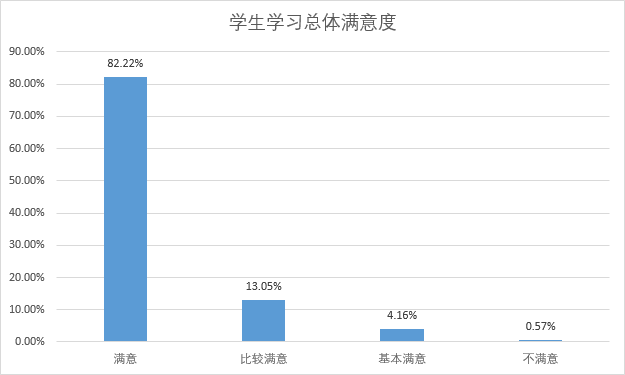 25. 用人单位对毕业生满意度（调查方法与结果）开展“用人单位对毕业生评价调查”，共127个基层实战部门参与调查。经调查，用人单位对我院毕业生总体评价如下图：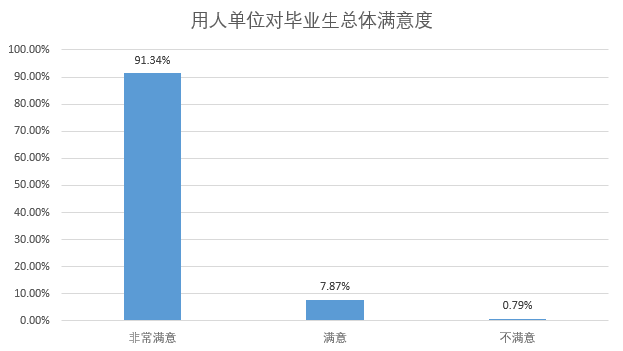 26. 其它与本科教学质量相关数据普通本科生数普通本科生数5075其中：与国（境）外大学联合培养的学生数其中：与国（境）外大学联合培养的学生数0普通高职(含专科)生数普通高职(含专科)生数116硕士研究生数全日制0硕士研究生数非全日制0博士研究生数全日制0博士研究生数非全日制0留学生数总数0留学生数其中：本科生数0留学生数硕士研究生数0留学生数博士研究生人数0留学生数授予博士学位的留学生数（人）0普通预科生数普通预科生数0进修生数进修生数0成人脱产学生数成人脱产学生数0夜大（业余）学生数夜大（业余）学生数0函授学生数函授学生数0网络学生数网络学生数0自考学生数自考学生数0中职在校生数（人）中职在校生数（人）0省份批次招生类型录取数（人）批次最低控制线（分）当年录取平均分数（分）平均分与控制线差值辽宁省提前批招生物理629360.0505.7145.7辽宁省提前批招生历史278404.0510.6106.6辽宁省本科批招生物理210360.0460.3100.3辽宁省本科批招生历史80404.0477.373.3专任教师数外聘教师数折合教师总数生师比本学年24565277.518.71上学年26288306.017.82项目项目专任教师专任教师外聘教师外聘教师项目项目数量比例（%）数量比例（%）总计总计245/65/职称正高级3614.691320.00职称其中教授3614.6900.00职称副高级8434.29812.31职称其中副教授8333.8800.00职称中级10844.0869.23职称其中讲师10743.6700.00职称初级145.7111.54职称其中助教145.7100.00职称未评级31.223756.92最高学位博士4518.3700.00最高学位硕士15964.901218.46最高学位学士3614.695076.92最高学位无学位52.0434.62年龄35岁及以下4417.962030.77年龄36-45岁10241.633046.15年龄46-55岁7530.611116.92年龄56岁及以上249.8046.15类别总面积（平方米）生均面积（平方米）占地面积590532.65113.76建筑面积181502.4834.96教学行政用房面积90509.8217.44实验、实习场所面积15502.012.99体育馆面积10251.281.97运动场面积85714.8516.51学科必修课学分比例（%）选修课学分比例（%）实践教学学分比例（%）学科必修课学分比例（%）选修课学分比例（%）实践教学学分比例（%）哲学---理学---经济学---工学68.7116.2737.99法学65.8917.6137.22农学---教育学---医学---文学---管理学65.7011.6340.29历史学---艺术学66.6711.3041.30班额学年公共必修课（%）公共选修课（%）专业课（%）30人及以下本学年5.1118.9712.3330人及以下上学年4.7726.928.2631-60人本学年49.6718.9770.3231-60人上学年55.8419.2377.6461-90人本学年24.5115.528.6861-90人上学年21.4919.237.5590人以上本学年20.7146.558.6890人以上上学年17.9034.626.55项目类型国家级（教育部）项目数省部级项目数总数社会实践一流课程022精品在线开放课程（线上一流课程）011线上线下混合式一流课程21719线下一流课程21921项目项目专任教师专任教师外聘教师外聘教师项目项目数量比例（%）数量比例（%）总计总计245/65/职称正高级3614.691320.00职称其中教授3614.6900.00职称副高级8434.29812.31职称其中副教授8333.8800.00职称中级10844.0869.23职称其中讲师10743.6700.00职称初级145.7111.54职称其中助教145.7100.00职称未评级31.223756.92最高学位博士4518.3700.00最高学位硕士15964.901218.46最高学位学士3614.695076.92最高学位无学位52.0434.62年龄35岁及以下4417.962030.77年龄36-45岁10241.633046.15年龄46-55岁7530.611116.92年龄56岁及以上249.8046.15专业代码专业名称专任教师数量生师比近五年新进教师双师型教师具有行业企业背景教师030103T监狱学1337.31333030601K治安学2130.867144030602K侦查学1826.44892030606TK经济犯罪侦查847.75562030611TK犯罪学736.14302030615TK警务指挥与战术1422.57771080911TK网络空间安全0--000082902T应急技术与管理0--000083101K刑事科学技术1924.897112083103TK交通管理工程832.38363083105TK公安视听技术1024.00162083108TK网络安全与执法1430.072141120407T交通管理4177.25100130208TK航空服务艺术与管理559.00010专业代码专业名称专任教师总数职称结构职称结构职称结构职称结构学历结构学历结构学历结构专业代码专业名称专任教师总数教授教授副教授中级及以下博士硕士学士及以下专业代码专业名称数量授课教授比例（%）副教授中级及以下博士硕士学士及以下030103T监狱学131100.0075283030601K治安学214100.00896141030602K侦查学180--5133114030606TK经济犯罪侦查81100.0034521030611TK犯罪学71100.0015520030615TK警务指挥与战术142100.0039095080911TK网络空间安全00--00000082902T应急技术与管理00--00000083101K刑事科学技术193100.00787102083103TK交通管理工程82100.0033350083105TK公安视听技术101100.0045190083108TK网络安全与执法144100.0073590120407T交通管理40--13130130208TK航空服务艺术与管理53100.0011032本科专业总数在招专业数新专业名单当年停招专业名单14.014.0应急技术与管理,犯罪学,网络空间安全,交通管理,航空服务艺术与管理专业代码专业名称实践学分实践学分实践学分实践学分实践场地实践场地实践场地专业代码专业名称集中性实践环节实验教学课外科技活动实践环节占比专业实验室数量实习实训基地实习实训基地专业代码专业名称集中性实践环节实验教学课外科技活动实践环节占比专业实验室数量数量当年接收学生数030103T监狱学28.036.72.035.5521686030601K治安学28.038.02.036.269896030602K侦查学28.036.62.035.4913286030606TK经济犯罪侦查28.036.52.035.446186030611TK犯罪学28.040.12.037.6213186030615TK警务指挥与战术28.050.02.042.985386080911TK网络空间安全0.03.10.017.420186082902T应急技术与管理0.04.60.020.630186083101K刑事科学技术28.045.82.039.2623586083103TK交通管理工程28.045.12.038.689286083105TK公安视听技术28.045.02.038.4210186083108TK网络安全与执法28.048.02.039.5810386120407T交通管理34.035.35.040.291186130208TK航空服务艺术与管理34.039.15.041.31186全校校均/24.8635.992.1438.0612.2126专业代码专业名称学时数学时数学时数学时数学时数学分数学分数学分数专业代码专业名称总数其中其中其中其中总数其中其中专业代码专业名称总数必修课占比（%）选修课占比（%）理论教学占比（%）实验教学占比（%）总数必修课占比（%）选修课占比（%）130208TK航空服务艺术与管理2505.0087.2312.7755.1332.10177.0066.6711.30120407T交通管理2384.0086.5813.4257.0529.53172.0065.7011.63083108TK网络安全与执法2860.0082.1017.9048.9533.15192.0067.7116.67083105TK公安视听技术2828.0081.9018.1050.0731.82190.0067.3716.84083103TK交通管理工程2812.0081.7918.2149.7232.08189.0067.2016.93083101K刑事科学技术2796.0081.6918.3149.0732.62188.0067.0217.02082902T应急技术与管理375.0095.734.2780.8019.2022.3095.524.48080911TK网络空间安全296.0094.595.4184.4615.5417.8094.385.62030615TK警务指挥与战术2716.0081.1518.8544.2636.89181.5065.8417.63030611TK犯罪学2684.0080.9219.0850.3030.63181.0065.7517.68030606TK经济犯罪侦查2700.0081.0418.9652.7428.30182.0065.9317.58030602K侦查学2700.0081.0418.9652.6728.37182.0065.9317.58030601K治安学2714.0081.1318.8751.5829.55182.0065.9317.58030103T监狱学2700.0081.0418.9652.8928.15182.0065.9317.58全校校均/2362.1482.4917.5151.7330.86159.9066.9416.17专业代码专业名称毕业班人数毕业人数毕业率（%）030103T监狱学100100100.00030601K治安学239239100.00030602K侦查学161161100.00030606TK经济犯罪侦查8181100.00030611TK犯罪学8080100.00030615TK警务指挥与战术8080100.00083101K刑事科学技术19919899.50083103TK交通管理工程119119100.00083105TK公安视听技术7979100.00083108TK网络安全与执法158158100.00全校整体/1296129599.92专业代码专业名称毕业人数获得学位人数学位授予率（%）030103T监狱学100100100.00030601K治安学239239100.00030602K侦查学161161100.00030606TK经济犯罪侦查8181100.00030611TK犯罪学8080100.00030615TK警务指挥与战术8080100.00083101K刑事科学技术198198100.00083103TK交通管理工程119119100.00083105TK公安视听技术7979100.00083108TK网络安全与执法158158100.00全校整体/12951295100.00专业代码专业名称毕业人数去向落实人数去向落实率030103T监狱学1006666.00030601K治安学23921991.63030602K侦查学16114489.44030606TK经济犯罪侦查817491.36030611TK犯罪学806682.50030615TK警务指挥与战术806783.75083101K刑事科学技术19817990.40083103TK交通管理工程11910386.55083105TK公安视听技术797189.87083108TK网络安全与执法15814793.04全校整体/1295113687.72专业代码专业名称参与测试人数测试合格人数合格率（%）030103T监狱学38436093.75030601K治安学76874997.53030602K侦查学55955298.75030606TK经济犯罪侦查38137698.69030611TK犯罪学29628395.61030615TK警务指挥与战术31631198.42083101K刑事科学技术56055098.21083103TK交通管理工程64951479.20083105TK公安视听技术28027798.93083108TK网络安全与执法48045995.63120407T交通管理11911899.16130208TK航空服务艺术与管理14913489.93全校整体/4941468394.78